Eetfestijn Take Away 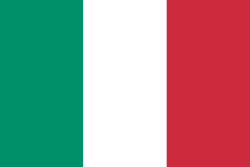 Gelieve onderstaand strookje in te vullen en terug te bezorgen of via mail door te sturen: verkoop@vbs-deankering.be tegen 5 maart 2021.Naam: ………………………………………………………………… Graag betalen via overschrijving op het rekeningnummer: BE45 7341 0614 5489 en als vermelding: eetfestijn + naam De bestellingen kunnen op vrijdag 19 maart 2021 van 15 uur tot 18 uur coronaproof opgehaald worden aan de schoolpoort. MENU 2 PERSONEN voor € 15375g ongekookte pasta + 500g saus + 2 desserts                                 …… x €15 = € ……MENU 4 PERSONEN voor € 25500g ongekookte pasta + 1kg saus + 4 desserts                                   …… x €25 = € ……Kies uit:Kies uit:Pasta…… x 375g spaghetti …… x 375g macaroni…… x 500g spaghetti…… x 500g macaroniSaus…… x 500g bolognaise…… x 500g hesp en kaas…… x 500g tomaat mozzarella (vegi)…… x 1kg bolognaise…… x 1kg hesp en kaas…… x 1kg tomaat mozzarella (vegi)Desserts…… x chocomousse…… x vanillepudding 